Swiss United Church of Christ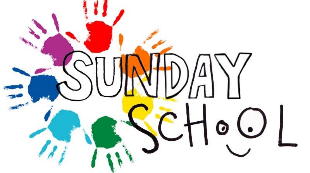 Sunday School Registration Form Sept. 2021 – May 2022Please submit this form to the church office by Monday, August 30th.Emergency ContactsI give the following people permission to pick my child/ren up following Sunday School (more than one name may be listed):_________________________________________________________________________________________________________________________________________________________________________I give permission for my child/ren to walk across the street to Village Park with a group of Sunday School teachers, volunteers and classmates:	 Yes		 NoI give permission for my child/ren to walk to Coffee Hour unescorted:	 Yes		 NoI give permission for photographs of my child/ren to be used by Swiss Church in publicity and promotion of activities, both online and in print:	 Yes		 No By signing this form I grant permission for my child/ren to participate in the Sunday School Program at Swiss Church.Signed:__________________________________Date:___________________________________Child Name (First & Last)Child Name (First & Last)Grade (in Sept.)Birthday(MM-DD-YY)Birthday(MM-DD-YY)Birthday(MM-DD-YY)Allergies? 	(please list all food/ medical concerns)Allergies? 	(please list all food/ medical concerns)Allergies? 	(please list all food/ medical concerns)Family InfoParent/Guardian 1Parent/Guardian 1Parent/Guardian 1Parent/Guardian 1Parent/Guardian 1Parent/Guardian 1Parent/Guardian 2Parent/Guardian 2Parent/Guardian 2Parent/Guardian 2Name (First & Last)Cell PhoneTextText Yes NoText Yes NoHome PhoneEmailName & Relationship:	Phone:	Name & Relationship:	Phone:	Office use only: 	 Office Copy		 Sunday School Binder Copy